III. osnovna škola Bjelovar,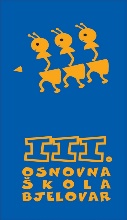 Tome Bakača 11d, 43000 Bjelovartel: 246-610;  246-510; fax: 221-545http://www.os-treca-bj.skole.hr/e-mail: ured@os-treca-bj.skole.hrKlasa: 112-01/17-01/10Urbroj: 2103-36-01-17-01U Bjelovaru, 2. listopada  2017. godine                                 - OBAVIJEST KANDIDATIMA – PRIJAVLJENIM NA RADNO MJESTO UČITELJA RAZREDNE NASTAVE  I ADMINISTRATOR/ICA – STRUČNA OSPOSOBLJAVANJA ZA RAD BEZ ZASNIVANJA RADNOG ODNOSA, TEMELJEM NATJEČAJA OBJAVLJENOG NA WEB STRANICI III. OSNOVNE ŠKOLE BJELOVAR I HRVATSKOG ZAVODA ZA ZAPOŠLJAVANJE OD DANA 19. rujna 2017. godinea) Školski odbor III. osnovne škole Bjelovar na sjednici održanoj dana 28. rujna 2017. godine dao je prethodnu suglasnost na zapošljavanje na radno mjesto učitelj razredne nastave –stručno osposobljavanje za rad bez zasnivanja radnog odnosa za  Moniku Blum iz Bjelovara.b) Školski odbor III. osnovne škole Bjelovar na sjednici održanoj dana 28.rujna 2017. godine dao je prethodnu suglasnost na zapošljavanje na radno mjesto Administrator/ica – stručno osposobljavanje bez zasnivanja radnog odnosa  za  Tihanu Ledinski iz Velikog Korenova.							Ravnateljica							Goranka Preskočil, mag.prim.educ.